TAKE YOUR PICK PROMPTS / HEALTHY LIVINGSPONTANEOUS VOCAB, SPEAKING & WRITING ACTIVITIES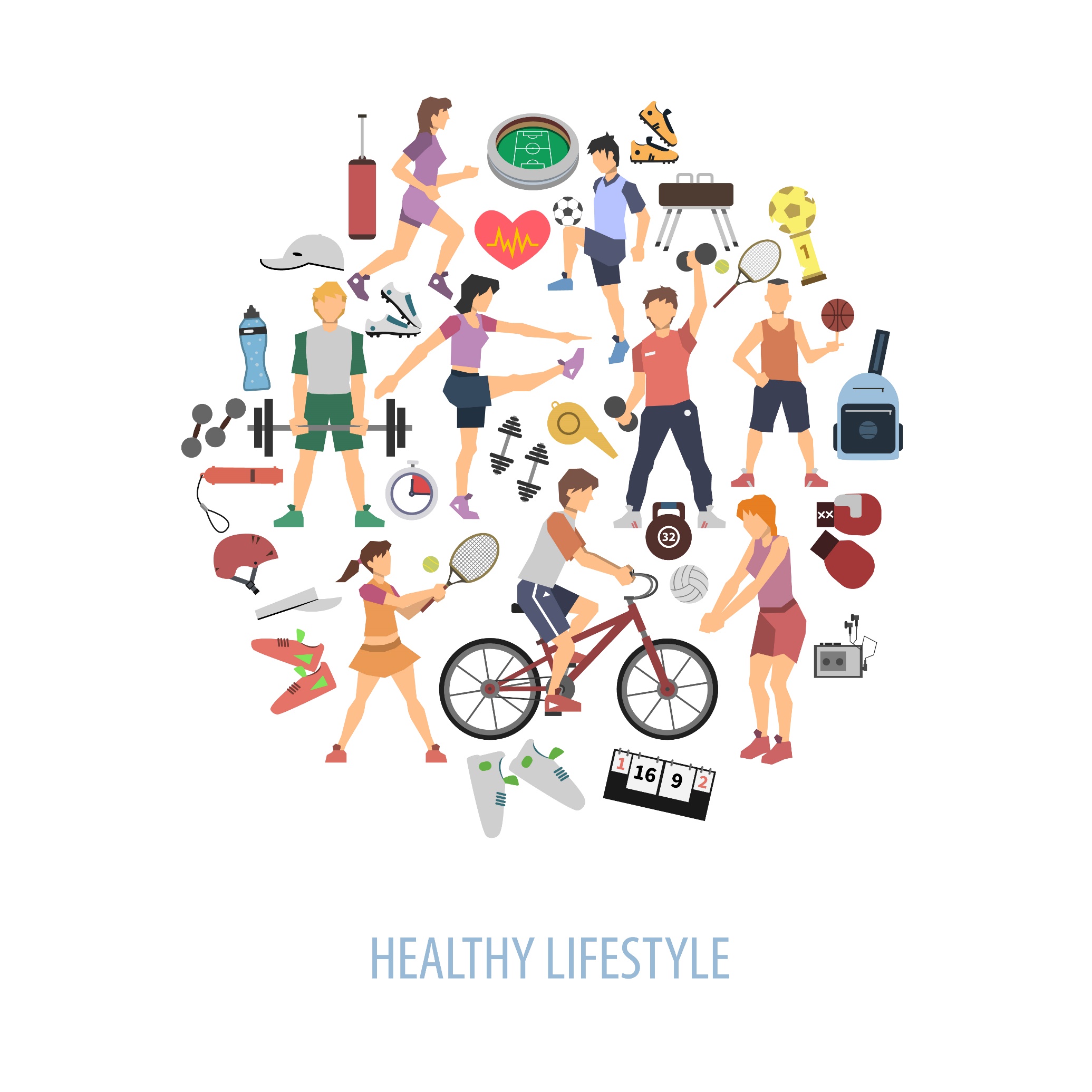 TAKE YOUR PICK:VOCABULARY: Annotate the paper with all related words (nouns/verbs/adjectives) in target language. EXTENSION – what others can you add? Use a dictionary if necessaryWRITING: Choose 5-10 words and make a short story about your last weekend in written form, aim for your target gradeSPEAKING: In pairs or small groups, choose a word from the images (keep it a secret), the others have to guess the activity by describing it, i.e. do you do it outside? Does it make noise etc.? Get a point for each one you guess correctly